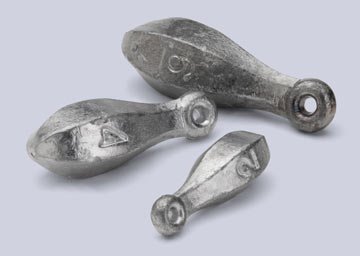 WHERE:Dome Sheet Metal712 16th AvenueBelmar, NJ 07719WHEN:04/06/24 (Sat. - Weather Permitting) … 9:00 AM - 1:00 PMCoffee & Donuts will be providedMUST HAVE:Safety Glasses or GogglesLeather Gloves & PliersCan (For your sinkers)This is a Great Activity exculsive to Dues Paid MFC Members“We request a $10 fee to everyone making sinkers and a donation for using hooks”Fishing Reel Line Spooling On-site – “Must bring your own line”